3.3.4 Books and Chapters BOOK EDITED-1Thomas S, Daniel S, editors. Layered Double Hydroxide Polymer Nanocomposites. Woodhead Publishing; 2019 Nov 28. BOOK CHAPTER-1Daniel S, Thomas S. Layered double hydroxides: fundamentals to applications. In Layered Double Hydroxide Polymer Nanocomposites 2020 Jan 1 (pp. 1-76). Woodhead Publishing.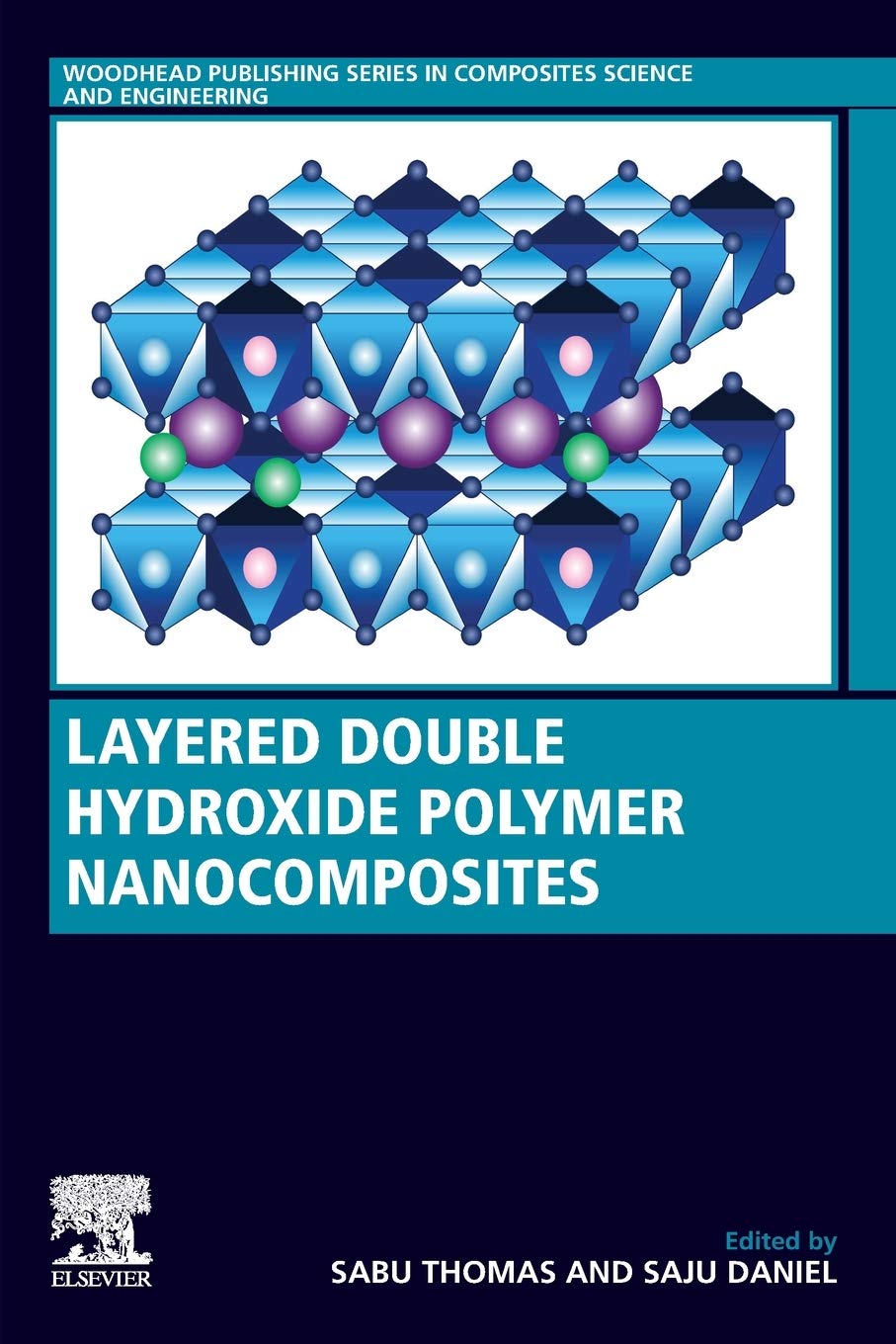 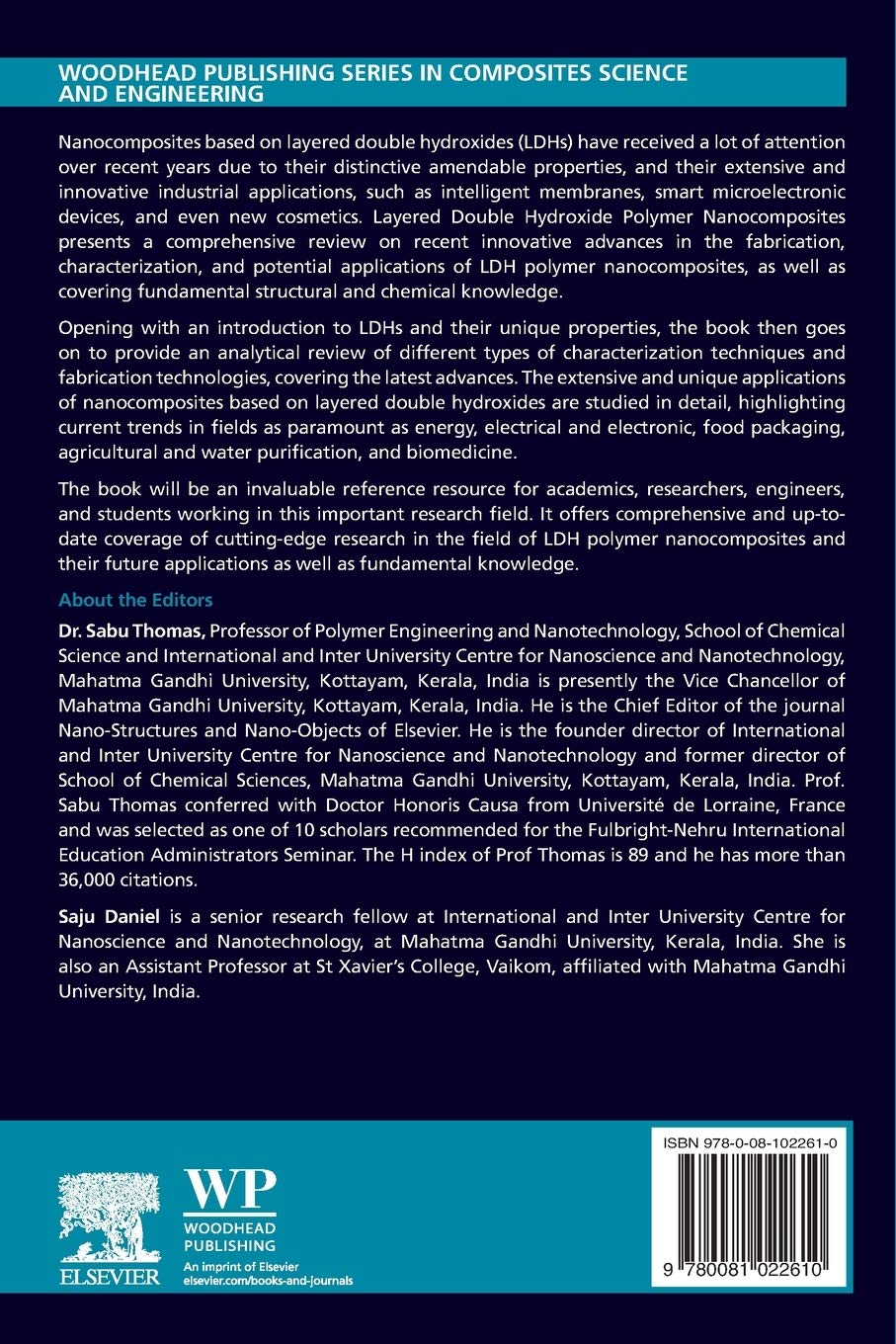 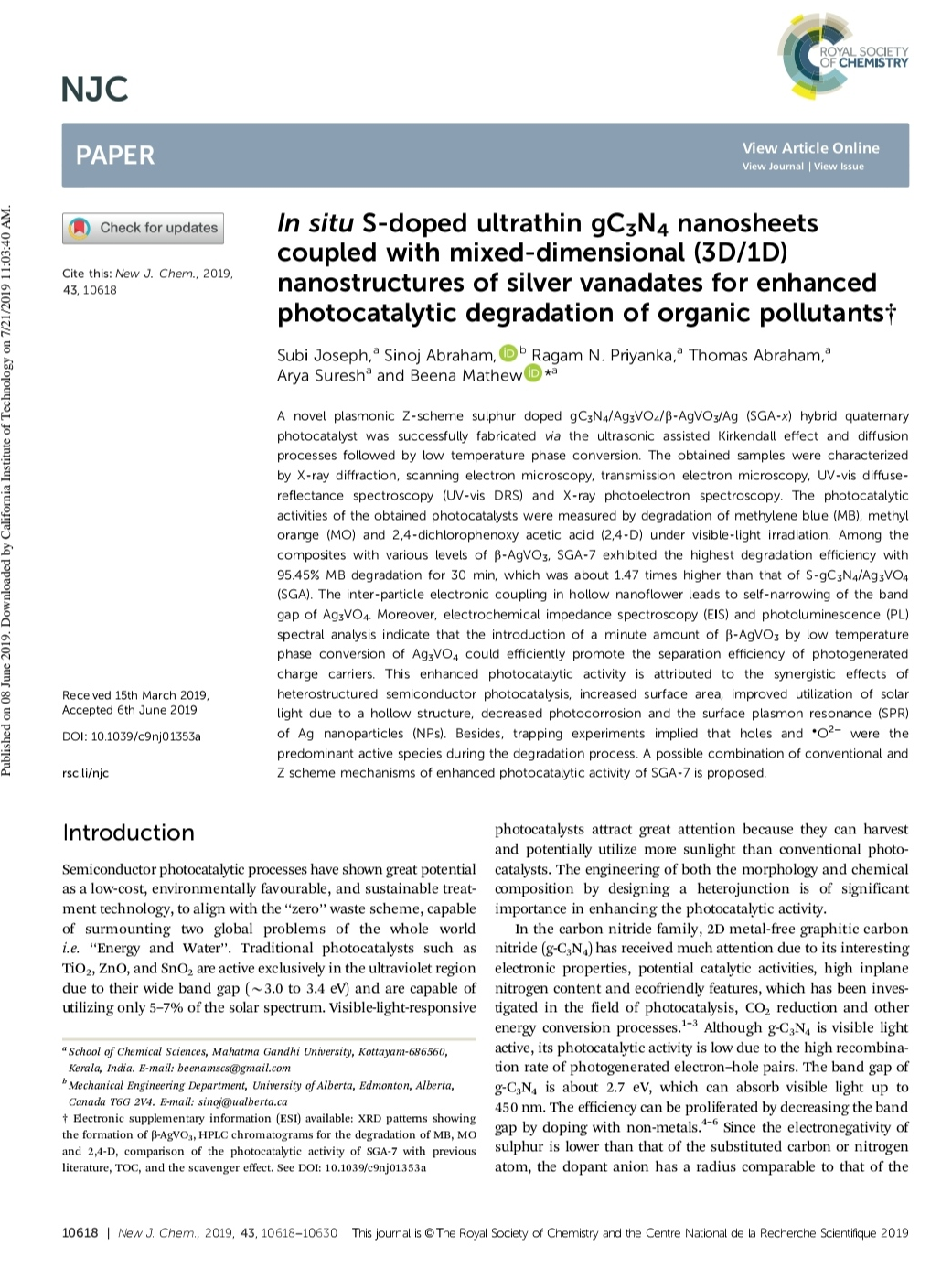 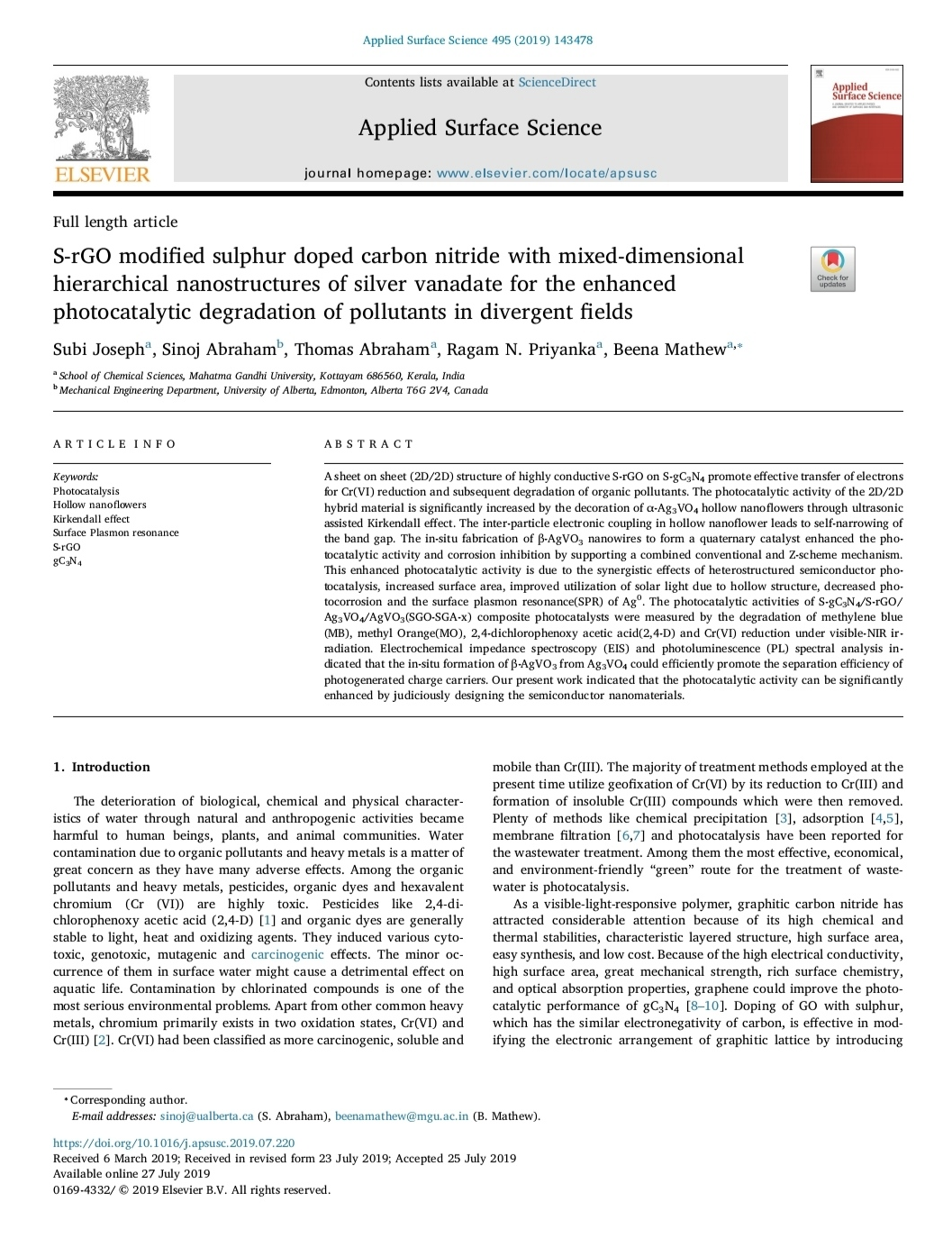 